KAKAMEGA SUB-COUNTY EXAMINATIONKenya Certificate of Secondary Education (KCSE)AGRICULTURE 443/2INSTRUCTIONS TO CANDIDATES.                                            Write your name and index number in the spaces provided aboveSign and write the date of examination in the spaces provided.This paper consists of THREE sections; A, B, and C.Answer all questions in sections A and B.Answer any TWO questions in section C.All the questions should be answered in the spaces providedFor Examiners’ Use Only1	Name the intermediate hos t of  the following parasites:.				(1mk)	(i)  Tape worm ------------------------------------------------------------------------------------------------------------	(ii)Liverflluke     -----------------------------------------------------------------------------------------------------------								2	Why are goats suited to dry parts of Kenya						(1½mk)	--------------------------------------------------------------------------------------------------------------------------------------------------------------------------------------------------------------------------------------------------------------------------------------------------------------------------------------------------------------------------------------------------------------------------------------------------------------------------------------------------------------------------------3	State three practices that make ranching an improved system of pastoral nomadism.	(1½mk)	--------------------------------------------------------------------------------------------------------------------------------------------------------------------------------------------------------------------------------------------------------------------------------------------------------------------------------------------------------------------------------------------------------------------------------------------------------------------------------------------------------------------------------4a)	Give four precautions taken by farmers when using tools for farm operations		(2mks)	--------------------------------------------------------------------------------------------------------------------------------------------------------------------------------------------------------------------------------------------------------------------------------------------------------------------------------------------------------------------------------------------------------------------------------------------------------------------------------------------------------------------------------   b)	Give two examples of plumbing tools.							(1mk)	------------------------------------------------------------------------------------------------------------------------------------------------------------------------------------------------------------------------------------------------------------------------------------------------------------------------------------------------------------------------------------------------5	State three factors that influence the digestibility of food in livestock.			(1½mk)		--------------------------------------------------------------------------------------------------------------------------------------------------------------------------------------------------------------------------------------------------------------------------------------------------------------------------------------------------------------------------------------------------------------------------------------------------------------------------------------------------------------------------------6	Differentiate between cross breeding and out crossing				.	(1mk)		------------------------------------------------------------------------------------------------------------------------------------------------------------------------------------------------------------------------------------------------------------------------------------------------------------------------------------------------------------------------------------------------7a)	What is embryo transplant.								(1mk)	--------------------------------------------------------------------------------------------------------------------------------------------------------------------------------------------------------------------------------------------------------------------------------------------------------------------------------------------------------------------------------------------------------------------------------------------------------------------------------------------------------------------------------  b)	Give two advantages of embryo transplant.						(2mks)	------------------------------------------------------------------------------------------------------------------------------------------------------------------------------------------------------------------------------------------------------------------------------------------------------------------------------------------------------------------------------------------------8	How does docking sheep help prevent spread of diseases in sheep management.		(1mk)	------------------------------------------------------------------------------------------------------------------------------------------------------------------------------------------------------------------------------------------------------------------------------------------------------------------------------------------------------------------------------------------------9	State three reasons of feeding calves on colostrum					(1½mk)		------------------------------------------------------------------------------------------------------------------------------------------------------------------------------------------------------------------------------------------------------------------------------------------------------------------------------------------------------------------------------------------------10	List two types of calf pens.								(1mk)	------------------------------------------------------------------------------------------------------------------------------------------------------------------------------------------------------------------------------------------------------------------------------------------------------------------------------------------------------------------------------------------------11	State four qualities of eggs for incubation						(2mks)	-----------------------------------------------------------------------------------------------------------------------------------------------------------------------------------------------------------------------------------------------------------------------------------------------------------------------------------------------------------------------------------------------------------------------------------------------------------------------------------------------------------------------------------------------12	Outline any three digestive processes that occur in the rumen of cattle			(1½mk)		--------------------------------------------------------------------------------------------------------------------------------------------------------------------------------------------------------------------------------------------------------------------------------------------------------------------------------------------------------------------------------------------------------------------------------------------------------------------------------------------------------------------------------13	State three disadvantages of a hedge as a fence						(1½mk)	--------------------------------------------------------------------------------------------------------------------------------------------------------------------------------------------------------------------------------------------------------------------------------------------------------------------------------------------------------------------------------------------------------------------------------------------------------------------------------------------------------------------------------14	State four roles of worker bees in a colony.						(2mks)	------------------------------------------------------------------------------------------------------------------------------------------------------------------------------------------------------------------------------------------------------------------------------------------------------------------------------------------------------------------------------------------------15	Give two signs that would indicate that a cow died of anthrax				(2mks)	------------------------------------------------------------------------------------------------------------------------------------------------------------------------------------------------------------------------------------------------------------------------------------------------------------------------------------------------------------------------------------------------16	Give two examples of succulent roughages						(1mk)   		----------------------------------------------------------------------------------------------------------------------------------------------------------------------------------------------------------------------------------------------------------------	--------------------------------------------------------------------------------------------------------------------------------17	State the functions of the following tractor parts					(1mk)	(i) Carburrator	----------------------------------------------------------------------------------------------------------(ii)IInduction coil  --------------------------------------------------------------------------------------------------------(iii) Spark plug       --------------------------------------------------------------------------------------------------------18a	State four ways of controlling cannibalism in a deep liter poultry house			(2mks)	------------------------------------------------------------------------------------------------------------------------------------	------------------------------------------------------------------------------------------------------------------------------------------------------------------------------------------------------------------------------------------------------------------------------------------------------------------------------------------------------------------------------------------------------------19	Name any one dual purpose breed of cattle						(½ mk)	----------------------------------------------------------------------------------------------------------------------------------------------------------------------------------------------------------------------------------------------------------------SECTION B (20MKS)Answer All questions in this section in the spaces provided19	 The diagram drawn shows the cross section of a fish pond. Study it and answer questions that    follow.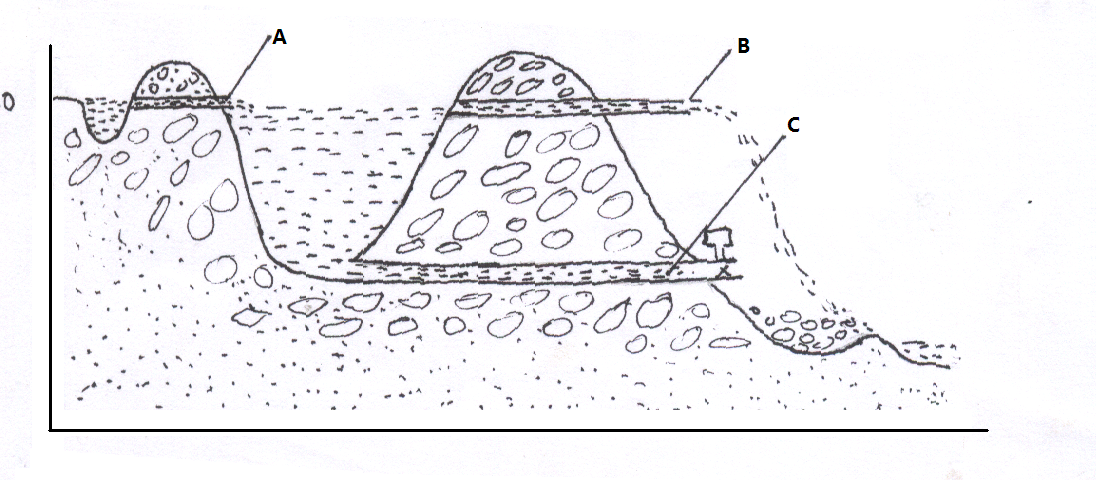 a) 	State the function of the parts A ,B, and C						  (3mks)	A……………………………………………………………………………………………………	B……………………………………………………………………………………………………C……………………………………………………………………………………………………b)	State three practices carried out in the structure before stocking it.			(1½mks)	------------------------------------------------------------------------------------------------------------------	--------------------------------------------------------------------------------------------------------------------	----------------------------------------------------------------------------------------------------------------------c) 	What is cropping in fish rearing?						 (½mrk)	-----------------------------------------------------------------------------------------------------------------------	------------------------------------------------------------------------------------------------------------------------20	Below is a diagram of a sheep with some parts labelled J, K and L. Study the diagram and answer the question that follow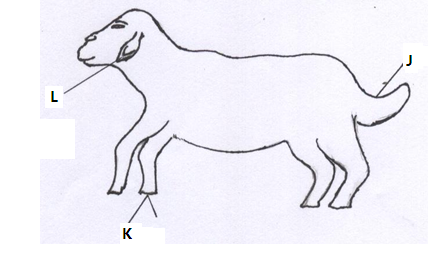 Name the operation usually carried out on the part labeled J during the early stages 	 of sheep life 									 (½ mk)------------------------------------------------------------------------------------------------------------Give two reasons for carrying out the above operation ie in (a) above            	(2mks)------------------------------------------------------------------------------------------------------------------------------------------------------------------------------------------------------------------------Name two methods of carrying out the above operation ie (in (a) above).	 (1mk)------------------------------------------------------------------------------------------------------------------------------------------------------------------------------------------------------------------------Which routine operation is usually carried out on the part labelled K.	            (½mk)------------------------------------------------------------------------------------------------------------21	Name two tools used in the construction of a rabbit hutch.				(1mk)			----------------------------------------------------------------------------------------------------------------------------------------------------------------------------------------------------------------------------------------------------------------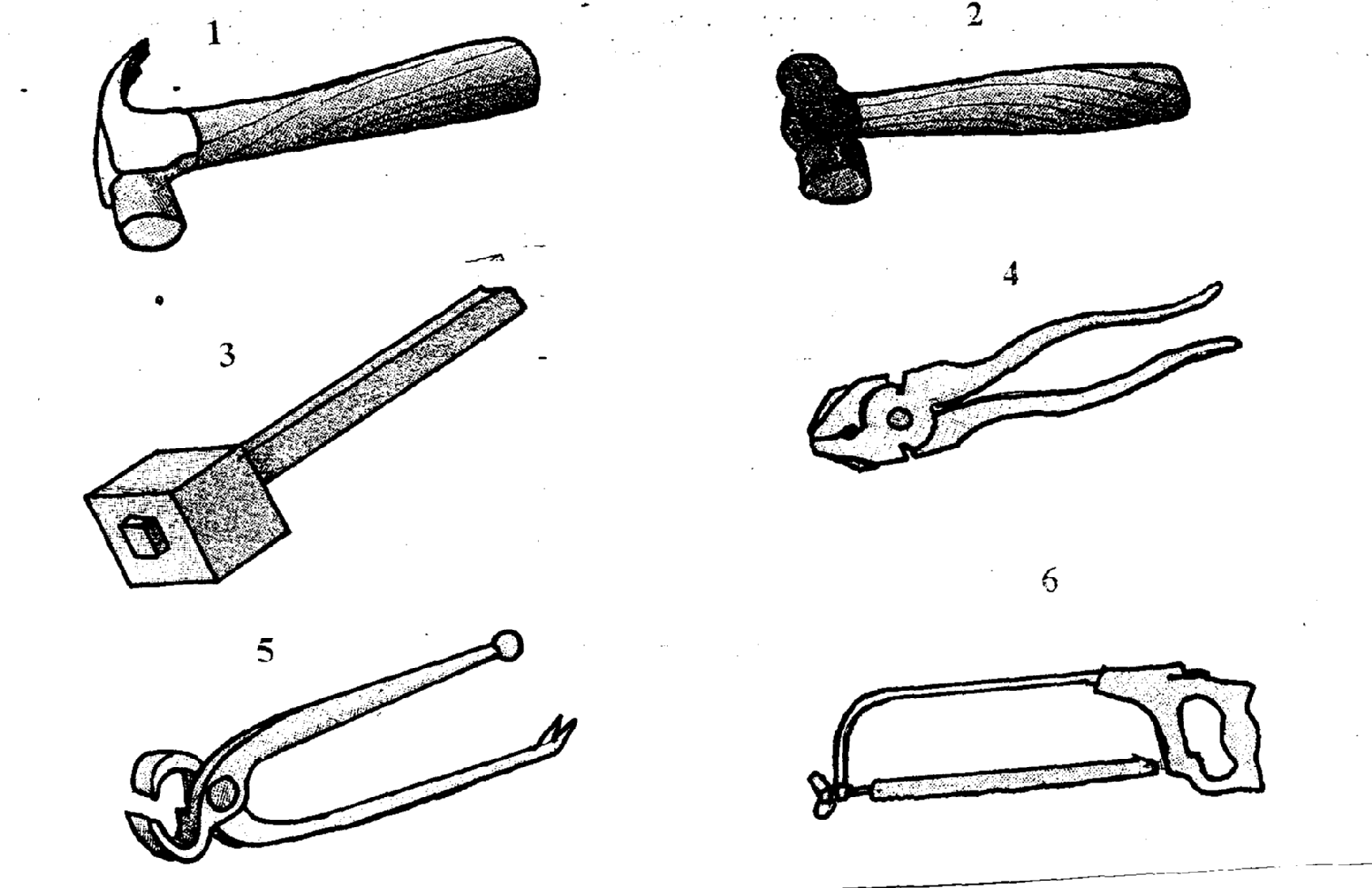 (i)	Name the tools labeled 1-6							(3mks)1..................................................	2...................................................	3..................................................	4..................................................	5...................................................	6..................................................(ii)	What is the function of the tool labeled 1 and 2	1.....................................							( ½ mk)	2.....................................							( ½ mk)22.	The diagram below represents the reproductive system of a ball. Study it and answer the questions that follow.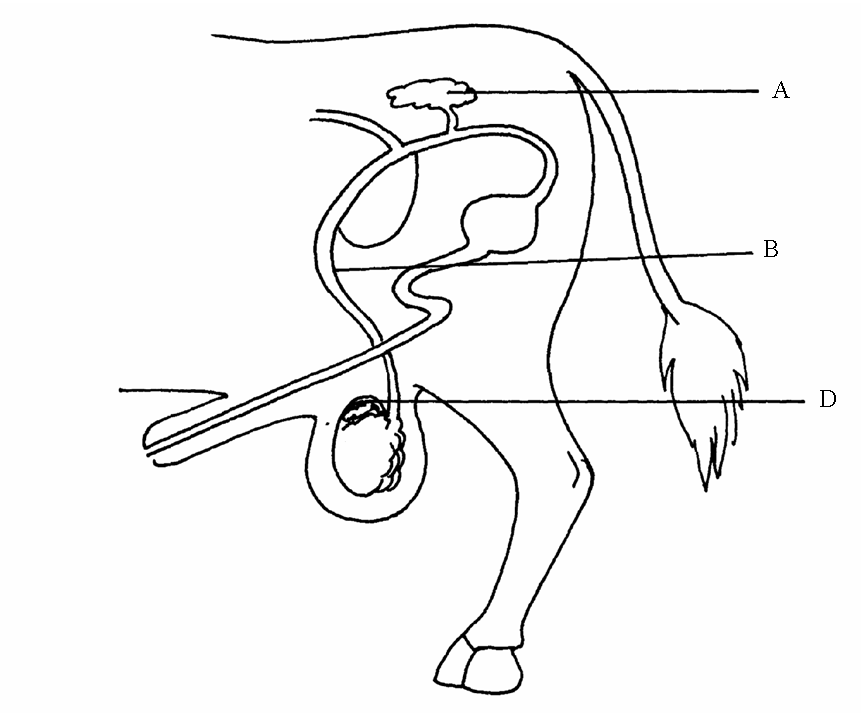 (a)	Identify the parts A, B and D.								(3 mks)A………………………………………………………………………………………B………………………………………………………………………………………D………………………………………………………………………………………(b)	What is the function of part A								(1 mk)………………………………………………………………………………………………………………………………………------------------------------------------------------------------------------------------------------------------Name the type of cell division that occurs in the part labeled D				(1mk)------------------------------------------------------------------------------------------------------------------	SECTION C (40mks)Answer Both questions from this section in the spaces provided23a)	State factors considered when choosing building materials on the farm.			(6mks) -------------------------------------------------------------------------------------------------------------------------------------------------------------------------------------------------------------------------------------------------------------------------------------------------------------------------------------------------------------------------------------------------------------------------------------------------------------------------------------------------------------------------------------------------------------------------------------------------------------------------------------------------------------------------------------------------------------------------------------------------------------------------------------------------------------------------------------------------------------------------------------------------------------------------------------------------------------------------------------------------------------------------------------------------------------------------------------------------------------------------------------------------------------------------------------------------------------------------------------------------------------------------------------------------------------------------------------------------------------------------------------------------------------------------------------------------------------------------------------Describe the operational mechanism of a four stroke cycle engine		(12mks)----------------------------------------------------------------------------------------------------------------------------------------------------------------------------------------------------------------------------------------------------------------------------------------------------------------------------------------------------------------------------------------------------------------------------------------------------------------------------------------------------------------------------------------------------------------------------------------------------------------------------------------------------------------------------------------------------------------------------------------------------------------------------------------------------------------------------------------------------------------------------------------------------------------------------------------------------------------------------------------------------------------------------------------------------------------------------------------------------------------------------------------------------------------------------------------------------------------------------------------------------------------------------------------------------------------------------------------------------------------------------------------------------------------------------------------------------------------------------------------------------------------------------------------------------------------------------------------------------------------------------------------------------------------------------------------------------------------------------------------------------------------------------------------------------------------------------------------------------------------------------------------------------------------------------------------------------------------------------------------------------------------------------------------------------------------------------------------------------------------------------------------------------------------------------------------------------------------------------------------------------------------------------------------------------------------------------------------------------------------State two disadvantages of a  two stroke engine						(2mks)------------------------------------------------------------------------------------------------------------------------------------------------------------------------------------------------------------------------------------------------------------------------------------------------------------------------------------------------------------------------------------------------------------------------------------------------------------------------------------------------------------------------------------------------------------------------24a)	Explain six physiological body functions of a healthy animal.				(6mks)-----------------------------------------------------------------------------------------------------------------------------------------------------------------------------------------------------------------------------------------------------------------------------------------------------------------------------------------------------------------------------------------------------------------------------------------------------------------------------------------------------------------------------------------------------------------------------------------------------------------------------------------------------------------------------------------------------------------------------------------------------------------------------------------------------------------------------------------------------------------------------------------------------------------------------------------------------------------------------------------------------------------------------------------------------------------------------------------------------------------------------------------------------------------------------------------------------------------------------------------------------------------------------------------------------------------------------------------------------------------------------------------------------------------------------------------------------------------------------------------------------------------------------------------------------------------------------------------------------------------------------------------------------------------------------------------------------------------------------------------------------------------------------------------------------------------------------------------------------------------------------------------------------------------------------------------------------------------------------------------------------------------------------------------------------------------------------------------------------------------------------------------------------------------------------------------------------------------------------------------------------------------------------------------------------------------------------------------------------  c)	Explain eight general disease control measures						(8mk s)       ---------------------------------------------------------------------------------------------------------------------------------------------------------------------------------------------------------------------------------------------------------------------------------------------------------------------------------------------------------------------------------------------------------------------------------------------------------------------------------------------------------------------------------------------------------------------------------------------------------------------------------------------------------------------------------------------------------------------------------------------------------------------------------------------------------------------------------------------------------------------------------------------------------------------------------------------------------------------------------------------------------------------------------------------------------------------------------------------------------------------------------------------------------------------------------------------------------------------------------------------------------------------------------------------------------------------------------------------------------------------------------------------------------------------------------------------------------------------------------------------------------------------------------------------------------------------------------------------------------------------------------------------------------------------------------------------------------------------------------------------------------------------------------------------------------------------------------------------------------------------------------------------------------------------------------------------------------------------------------------------------------------------------------------------------------------------------------------------------------------------------------------------------------------------------------------------- c) 	Explain six ways of controlling tsetse flies						(6mks)	----------------------------------------------------------------------------------------------------------------------------------------------------------------------------------------------------------------------------------------------------------------------------------------------------------------------------------------------------------------------------------------------------------------------------------------------------------------------------------------------------------------------------------------------------------------------------------------------------------------------------------------------------------------------------------------------------------------------------------------------------------------------------------------------------------------------------------------------------------------------------------------------------------------------------------------------------------------------------------------------------------------------------------------------------------------------------------------------------------------------------------------------------------------------------------------------------------------------------------------------------------------------------------------------------------------------------------------------------------------------------------------------------------------------------------------------------------------------------------------------------------------------------------------------------------------------------------------------------------------------------------------------------------------------------------------------------------------------------------------------------------------------------------------------------------------------------------------------------------------------------------------------------------------------------------------------------------------------------------------------------------------------------------------------------------------------------------------------------------------------------------------------------------------------------------------------25a)	Describe the process of milk let down							  (6mks)	-------------------------------------------------------------------------------------------------------------------------------------------------------------------------------------------------------------------------------------------------------------------------------------------------------------------------------------------------------------------------------------------------------------------------------------------------------------------------------------------------------------------------------                                              ----------------------------------------------------------------------------------------------------------------------------------------------------------------------------------------------------------------------------------------------------------------------------------------------------------------------------------------------------------------------------------------------------------------------------------------------------------------------------------------------------------------------------------------------------------------------------------------------------------------------------------------------------------------------------------------------------------------------------------------------------------------------------------------------------------------------------------------------------------------------------------------------------------------------------------------------------------------------------------------------------------------------------------------------------------------    b)	State eight characteristics of indigenous cattle.						(8mks)	-----------------------------------------------------------------------------------------------------------------------------------------------------------------------------------------------------------------------------------------------------------------------------------------------------------------------------------------------------------------------------------------------------------------------------------------------------------------------------------------------------------------------------------------------------------------------------------------------------------------------------------------------------------------------------------------------------------------------------------------------------------------------------------------------------------------------------------------------------------------------------------------------------------------------------------------------------------------------------------------------------------------------------------------------------------------------------------------------------------------------------------------------------------------------------------------------------------------------------------------------------------------------------------------------------------------------------------------------------------------------------------------------------------------------------------------------------------------------------------------------------------------------------------------------------------------------------------------------------------------------------------------------------------------------------------------------------------------------------------------------------------------------------------------------------------------------------------------------------------------------------------------------------------------------------------------------------------------------------------------------------------------------------------------------------------------------------------------------------------------------------------------------------------------------------------------------State the differences between ruminants and non-ruminants				(4mks)------------------------------------------------------------------------------------------------------------------------------------------------------------------------------------------------------------------------------------------------------------------------------------------------------------------------------------------------------------------------------------------------------------------------------------------------------------------------------------------------------------------------------------------------------------------------------------------------------------------------------------------------------------------------------------------------------------------------------------------------------------------------------------------------------------------------------------------------------------------------------------------------------------------------------------------------------------------------------------------------------------------------------------------------------------------------------------------------------------------------------------------------------------------------------------------------------------------------------------------------------------------------------------------------------------------------------------------------------------------------SECTIONMAXIMUM SCORECANDIDATES SCOREA              30B              20C             20            20TOTAL            90